  Komendant Wojewódzki Policji                w KrakowiePolicjanci i Pracownicy Policji,z okazji Święta Policji składam wszystkim Funkcjonariuszom i Pracownikom Policji najserdeczniejsze życzenia.W tym szczególnym Dniu chciałbym podziękować za zaangażowanie i oddaną służbę związaną z zapewnieniem bezpieczeństwa i utrzymywaniem porządku publicznego  w  naszym województwie, ale również poza nim gdyż małopolscy policjanci są również obecni na granicy polsko – białoruskiej. Dziękuję za ciężką codzienną pracę, za trud i wysiłek oraz wykazywane poczucie odpowiedzialności. To dzięki Wam Małopolska postrzegana jest jako region bezpieczny i przyjazny zarówno dla mieszkańców jak i odwiedzających nas turystów.Życzę wszystkim nie tylko satysfakcji z podejmowanych zadań zawodowych, ale również pomyślności w życiu osobistym. Słowa podziękowania kieruję też do Rodzin i Bliskich funkcjonariuszy oraz pracowników cywilnych garnizonu małopolskiego, w pełni doceniając ich wyrozumiałość i codzienne wsparcie.nadinsp. Michał LedzionKraków, 24 lipca 2023 roku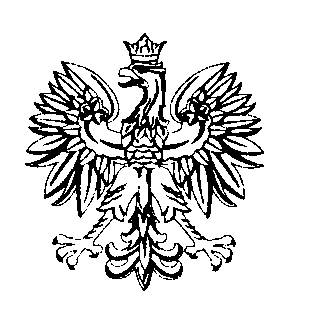 